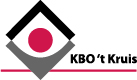 Heerhugowaard, 20 september 2020.Beste allemaal,En zo is het alweer bijna eind september, een maand die eigenlijk bol had moeten staan van onze activiteiten. Maar zoals U weet gebeurt er voorlopig helemaal niets. Gelukkig is de temperatuur buiten nog lekker aan het na zomeren zodat we nog wat vitamientjes kunnen opdoen voor de herfst losbarst. Laten we er nog maar even van genieten!Verjaardagen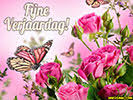 Op  4  oktober viert de heer Braak zijn 85e verjaardag.            Op   6 oktober wordt Mevr.van Swol  96 jaar. Op 11 oktober viert mevr. Meegdes-Kreike haar 93e verjaardag.We wensen U allen een hele fijne verjaardag toe. In memoriam.Op 4 September is de heer Dick Spronk overleden op de leeftijd van 83 jaar. Wij wensen de familie heel veel sterkte toe in deze moeilijke tijd.Het volgende KBO/PCOB magazine verschijnt rond 27 oktober.Namens het bestuur, vriendelijke groeten,Riny Rijpkema, secretaresse.